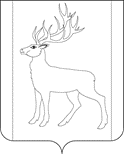 РОССИЙСКАЯ        ФЕДЕРАЦИЯИРКУТСКАЯ  ОБЛАСТЬКОНТРОЛЬНО-СЧЕТНАЯ ПАЛАТА МУНИЦИПАЛЬНОГО ОБРАЗОВАНИЯ КУЙТУНСКИЙ РАЙОНР А С П О Р Я Ж Е Н И Е          «26»  декабря  2018 г.                        р. п. Куйтун       	                          № 69«Об утверждении плана работы Контрольно-счетной палатымуниципального образования Куйтунский район на 2019 год»        В соответствии со статьей 12 Федерального закона 07.02.2011 года № 6-ФЗ «Об общих принципах организации и деятельности контрольно-счетных органов субъектов Российской Федерации и муниципальных образований», ст. 8 Положения о Контрольно-счетной палате МО Куйтунский район, утвержденного  решением Думы муниципального образования Куйтунский район от 26.04.2012 года № 200:1. Утвердить прилагаемый план работы Контрольно-счетной палаты муниципального образования Куйтунский район на  2019 год  (Приложение № 1).2. Настоящее распоряжение подлежит официальному опубликованию в газете «Отчий край» и вступает в силу с 1 января 2019 года.3. Контроль  исполнения настоящего распоряжения оставляю за собой.Председатель КСПМО Куйтунский район                                                                А.А. КостюкевичПриложение № 1к распоряжению  председателяКонтрольно-счетной  палатыМО Куйтунский район                                                                                               от  26.12.2018г. № 69План работы Контрольно-счетной палаты МО Куйтунский район на  2019 год.Председатель КСПМО Куйтунский район                                                                                     А.А. Костюкевич№п/пНаименованиемероприятийСроки проведенияОтветственныеисполнителиОснование для включения  мероприятия в план работы1. Организационная деятельность Контрольно-счетной палаты (далее КСП)1. Организационная деятельность Контрольно-счетной палаты (далее КСП)1. Организационная деятельность Контрольно-счетной палаты (далее КСП)1. Организационная деятельность Контрольно-счетной палаты (далее КСП)1. Организационная деятельность Контрольно-счетной палаты (далее КСП)1.1.Участие в заседаниях комитетов и комиссии Думы МО Куйтунский район.По плану работыДумы МО Куйтунский район.Председатель КСППоложение о КСП1.2.Участие в работе заседания Думы МО Куйтунский районПо плану работыДумы МО Куйтунский район Председатель КСППоложение о КСП1.3Формирование и утверждение плана работы Контрольно-счетной палаты на 2020 годДо 30 декабря 2019 годаПредседатель КСПСт. 12 Федерального закона № 6-ФЗ, Положение о КСП1.4Подготовка и представление в Думу МО Куйтунский район отчета о деятельности Контрольно-счетной палаты МО Куйтунский район за 2018 год.Февраль 2019 годаПредседатель КСПСт. 19 Федерального закона № 6-ФЗ, Положение о КСП1.5Разработка внутренних документов, регламентирующих деятельность Контрольно-счетной палаты.В течение годаПредседатель КСПСт. 11 Федерального закона № 6-ФЗ, Положение о КСП1.6.Рассмотрение запросов и обращений по вопросам, входящим в компетенцию КСПВ течение годаПредседатель КСПФедеральный закон № 59-ФЗ1.7. Ведение архива и делопроизводства в КСПВ течение годаПредседатель КСПСт. 8 Федерального закона № 125-ФЗ от 22.10.2004г. «Об архивном деле в РФ», Приказ Минкультуры РФ от 25.08.2010г. № 5581.8.Ведение кадровой работы в соответствии с требованиями  действующего законодательстваВ течение годаПредседатель КСПСт. 28 Федерального закона 25-ФЗ,  ТК РФ2. Исполнение переданных полномочий по осуществлению внешнего муниципального финансового контроля поселений2. Исполнение переданных полномочий по осуществлению внешнего муниципального финансового контроля поселений2. Исполнение переданных полномочий по осуществлению внешнего муниципального финансового контроля поселений2. Исполнение переданных полномочий по осуществлению внешнего муниципального финансового контроля поселений2. Исполнение переданных полномочий по осуществлению внешнего муниципального финансового контроля поселений2.1.2.1.1Внешняя проверка годового отчета об  исполнения бюджета за 2018 год:Куйтунского городского поселения, Алкинского сельского поселения, Андрюшинского сельского поселения, Барлукского сельского поселения, Больше-Кашелакского сельского поселения, Иркутского сельского поселения,Каразейского сельского поселения,  Карымского сельского поселения, Кундуйского сельского поселения, Ленинского сельского поселения, Лермонтовского сельского поселения, Мингатуйского сельского поселения, Наратайского сельского поселения, Ново-Тельбинского сельского поселения, Панагинского сельского поселения, Тулюшского сельского поселения, Усть-Кадинского сельского поселения, Уховского сельского поселения, Уянского сельского поселения, Харикского сельского поселения, Чеботарихинского сельского поселения.Проверка законного и эффективного (экономного и результативного) использования средств районного бюджета, поступивших в бюджет Чеботарихинского сельского поселения в 2018 году, в том числе субсидии из областного бюджета выделенной на реализацию мероприятий перечня проектов народных инициатив в 2018 году.Февраль – апрель2019 годаФевраль – апрель2019 годаПредседатель, аудитор, ведущие инспекторы КСПАудитор КСПСт. 264.4 и 157 БК РФ, Положение о КСП, Соглашения с поселениями о передаче полномочий, Федеральный закон № 6-ФЗ.Поручение Администрации МО Куйтунский район от 13.12.2018г.2.2.Экспертиза проекта бюджета на 2020 год:Куйтунского городского поселения, Алкинского сельского поселения, Андрюшинского сельского поселения, Барлукского сельского поселения, Больше-Кашелакского сельского поселения, Иркутского сельского поселения, Каразейского сельского поселения, Карымского сельского поселения, Кундуйского сельского поселения, Ленинского сельского поселения, Лермонтовского сельского поселения, Мингатуйского сельского поселения, Наратайского сельского поселения, Ново-Тельбинского сельского поселения,  Панагинского сельского поселения, Тулюшского сельского поселения, Усть-Кадинского сельского поселения, Уховского сельского поселения,  Уянского сельского поселения, Харикского сельского поселения, Чеботарихинского сельского поселения.Ноябрь-декабрь2019 годаПредседатель, аудитор, ведущие инспекторы КСПСоглашения с поселениями о передаче полномочий, Федеральныйзакон № 6-ФЗ, ст. 157 БК РФ.3. Экспертно-аналитические мероприятия3. Экспертно-аналитические мероприятия3. Экспертно-аналитические мероприятия3. Экспертно-аналитические мероприятия3. Экспертно-аналитические мероприятия3.1Контроль принятия мер по устранению выявленных КСП нарушений и недостатков при проведении экспертизы проектов бюджетов сельских поселений (Барлуксое, Харикское, Тулюшское, Ленинское) на 2019 год и на плановый период 2020 и 2021 годов.Январь 2019 годаАудитор и ведущий инспектор КСПФедеральныйзакон № 6-ФЗ, ст. 157 БК РФ3.2Внешняя проверка годовой бюджетной отчетности главных администраторов бюджетных средств  МО Куйтунский район за 2018 год и реализация их полномочий.Февраль-март2019 годаАудитор и ведущие инспекторы КСПСт. 264.4, 268.1 БК РФ, Положение о бюджетном процессе3.3 Внешняя проверка годового отчета об исполнении бюджета МО Куйтунский район за 2018 год Апрель 2019 годаПредседатель, аудитор КСП.Ст. 264.4 БК РФ,  ч. 2 ст. 9 Федерального закона № 6-ФЗ, Положение о бюджетном процессе3.4Экспертиза проекта бюджета муниципального образования Куйтунский район на 2020 год.Ноябрь – декабрь 2019 годаПредседатель КСПСт.157 БК РФ, ст. 9 Федерального закона № 6-ФЗ3.5Экспертиза отчета МУ КУМИ по Куйтунскому району «Об использовании муниципальной собственности»Апреля 2019 годаПредседатель, аудитор  КСПСт. 9 Федерального закона № 6-ФЗ,Положение о КСП3.6Финансово-экономическая экспертиза проектов муниципальных  программ и иных правовых актов, в части касающихся расходных обязательств муниципального образования Куйтунский район.По мере поступленияПредседатель КСП,аудитор КСП.Ст. 9 Федерального закона № 6-ФЗ, ст.157 БК РФ,Положение о КСП3.7Контроль за исполнением бюджета, а также достоверностью,  полнотой  и соответствием нормативным требованиям составления и представления квартального отчета об исполнении бюджета МО Куйтунский район:- за 1-е  полугодие  2019 года- за 9 месяцев  2019 года июль 2019г.октябрь2019гПредседатель,аудитор,  ведущие инспекторыСт. 268.1 БК РФ, ст. 9 Федерального закона № 6-ФЗ.3.8Экспертно-аналитическое мероприятие по анализу и оценки эффективности деятельности качества и доступности муниципальных услуг за 2018 год:- по МКУ ДО «Межпоселенческая детская школа искусств»;- по МКУ ДО «Дом детского творчества»Июль - август2019 годаОктябрь - ноябрь2019 годаАудитор, ведущие инспектора КСППоручение Администрации МО Куйтунский район от 13.12.2018г.3.9Аудит в сфере закупок за 2018 год и истекший период 2019 года по МКУК «СКО»Сентябрь -октябрь 2019 годаВедущий инспектор КСПСт. 98 Федерального закона 44-ФЗ3.10 Проверка соблюдения установленного Порядка управления и распоряжения имуществом, находящимся в муниципальной собственности, в том числе проверка правильности начисления и поступления арендной платы по договорам аренды земельных участков за 2018 год.Октябрь2019 года Председатель, аудитор КСПСт. 9   Федерального закона № 6-ФЗ,Положение о КСП, поручение Администрации МО Куйтунский район от 13.12.2018г.3.11Проведение экспертно-аналитических мероприятий и подготовка заключений по проектам решений о внесении изменений в решения Думы о местном бюджете на 2019 годПо мере поступленияПредседатель,аудитор,  ведущие инспекторыСт. 9 Федерального закона № 6-ФЗ,Положение о КСП3.12Контроль принятия мер по устранению выявленных КСП нарушений и недостатков, за  исполнением уведомлений, представлений и предписаний.В течение годаПредседатель КСПСт. 9 Федерального закона № 6-ФЗ,Положение о КСП4. Контрольная деятельность4. Контрольная деятельность4. Контрольная деятельность4. Контрольная деятельность4. Контрольная деятельность4.1.Завершение двух контрольных мероприятий начатых в 2018 году:- «Проверка законности начисления и выплаты заработной платы с начислениями на нее работникам МБУК СКЦ «Кадинский» Куйтунского городского поселения за истекший период 2018 года»; - «Проверка законности начисления и выплаты заработной платы с начислениями на нее главе Куйтунского муниципального образования и работникам (муниципальным служащим, техническому и вспомогательному персоналу) администрации Куйтунского муниципального образования за истекший период 2018 года».Январь2019 годаПредседатель,аудитор,  ведущие инспекторы Поручение Думы Куйтунского муниципального образования от 10.12.2018 г.4.2Проверка законного и эффективного (экономного и результативного)  использования средств областного и местного бюджетов, выделенных на реализацию мероприятий перечня проектов народных инициатив в 2017-2018 годах: Ленинскому и Каразейскому муниципальным образованиям.Май - июнь 2019 годаАудитор, ведущие инспектораСт. 9 Федерального закона № 6-ФЗ, Положение о КСП4.3.Контроль за законностью, результативностью  использования средств дорожного фонда МО Куйтунский район за 2018 год, в т.ч. соблюдение законодательства в сфере закупок для  муниципальных нужд.Июнь-июль2019 годаПредседатель КСПЗакон № 44-ФЗ,Положение о КСП4.4Аудит эффективности поступления и использования средств полученных от приносящей доход деятельности за 2018 год и истекший период 2019 года по МБОУ «Центр образования Альянс» и «Центр образования Каразей»Июнь-июль2019 годаАудитор и ведущий инспекторПоручение Администрации МО Куйтунский район от 13.12.2018г. 4.5Участие в пределах полномочий в мероприятиях, направленных на противодействие коррупцииВ течение годаПредседатель, аудитор.Ст.1 Закона 44-ФЗ,п. 10 ч. 2 ст. 9 Федерального закона № 6-ФЗ,Федеральный закон № 273-ФЗ.4.6Осуществление контроля над исполнением представлений и предписаний по результатам контрольных мероприятий.В течение годаПредседатель, аудитор.Ст. 16 Федерального закона № 6-ФЗ5. Взаимодействие с другими органами5. Взаимодействие с другими органами5. Взаимодействие с другими органами5. Взаимодействие с другими органами5. Взаимодействие с другими органами5.1.Выполнение поручений районной Думы, предложений и запросов мэра МО Куйтунский районПо мере поступленияПредседатель, аудитор,   ведущие инспекторыСт. 12 Федерального закона № 6-ФЗ, Положение о КСП5.2.Взаимодействие с прокуратурой,  с правоохранительными органами по выявлению и пресечению правонарушений в финансово-бюджетной сфереПо обращениямв течение годаПредседатель, аудитор,   ведущие инспекторыСт. 18 Федерального закона № 6-ФЗ, соглашения о взаимодействии5.3.5.3.1Проведение совместных контрольных мероприятий  в рамках взаимодействия  с Контрольно-счетной палатой Иркутской области:Проверка формирования и использования в 2018 году и истекшем периоде 2019 года средств в рамках исполнения муниципальными образованиями Иркутской области полномочий по хранению, комплектованию, учету и использованию архивных документовПо обращениямв течение года2-3 квартал 2019 годаПредседатель, аудитор,   ведущие инспекторыСт.18 Федерального закона № 6-ФЗ, Соглашение овзаимодействии,обращение  КСП Иркутской области5.4.Участие в работе Совета контрольно-счетных  органов Иркутской области В течение годаПредседатель КСПСт. 18 Федерального закона № 6-ФЗ6. Информационно-аналитическая работа КСП6. Информационно-аналитическая работа КСП6. Информационно-аналитическая работа КСП6. Информационно-аналитическая работа КСП6. Информационно-аналитическая работа КСП6.1.Подготовка и размещение информационных материалов о результатах деятельности Контрольно-счетной палаты на сайте.В течение годаПредседатель КСПСт. 14 Федерального закона №  8-ФЗ,ст. 19 Федерального закона №  6-ФЗ.